								Toruń,7 września 2023 roku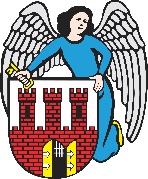     Radny Miasta Torunia        Piotr Lenkiewicz								Sz. Pan								Michał Zaleski								Prezydent Miasta ToruniaWNIOSEKPowołując się na § 18 Statutu Rady Miasta Torunia w nawiązaniu do § 36 ust. 4 Regulaminu Rady Miasta Torunia zwracam się do Pana Prezydenta z wnioskiem:- o przeprowadzenie wizji lokalnej w celu ustanowienie strefy zamieszkania na ul. Szuwarów bądź ustawienie znaku zakazu parkowania na ulicyUZASADNIENIEDzięki staraniom Rady Okręgu Stawki przy ul. Szuwarów powstał parking. Jego celem było przeciwdziałanie m.in. parkowaniu pojazdów na ulicy aby poprawić drożność i bezpieczeństwo poruszania się po drodze. Do dziś obserwujemy jednak notoryczne parkowanie wzdłuż ulicy. W związku z powyższym zasadne jest sprawdzenie stanu faktycznego i rozważenie albo:- ustanowienia na ulicy strefy zamieszkania- ustanowienia zakazu parkowania                                                                        /-/ Piotr Lenkiewicz										Radny Miasta Torunia